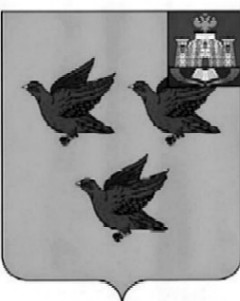 РОССИЙСКАЯ ФЕДЕРАЦИЯОРЛОВСКАЯ ОБЛАСТЬЛИВЕНСКИЙ ГОРОДСКОЙ СОВЕТ НАРОДНЫХ ДЕПУТАТОВРЕШЕНИЕ« 20 » декабря  2023 г. № 27/237 - МПА           Принято решением                                                                                    Ливенского городского                                                                                    Совета народных депутатов                                                                                    от 20 декабря 2023  г. № 27/282 - ГСО бюджете города Ливны Орловской областина 2024 год и на плановый период 2025 и 2026 годовРуководствуясь Бюджетным кодексом Российской Федерации, решением Ливенского городского Совета народных депутатов от 26 сентября 2013 года  № 26/203 – ГС «Об утверждении Положения «О бюджетном процессе в городе Ливны Орловской области»	Ливенский  городской  Совет народных депутатов РЕШИЛ:1. Утвердить основные характеристики бюджета города Ливны Орловской области (далее городской бюджет):1) прогнозируемый общий объем доходов городского бюджета на        2024 год – в сумме 1572094,5 тыс. рублей, на 2025 год – в сумме           1185097,3 тыс. рублей и на 2026 год – в сумме 1102154,2 тыс. рублей;2) общий объем расходов городского бюджета на 2024 год - в сумме 1602694,5  тыс. рублей, на 2025 год – в сумме 1219049,0  тыс. рублей,  в том числе условно утвержденные расходы – в сумме 13700,0 тыс. рублей и на      2026 год – в сумме 1136828,3 тыс. рублей, в том числе условно утвержденные расходы – в сумме 27600,0 тыс. рублей;3) дефицит бюджета города Ливны на 2024 год – в сумме 30600,0 тыс. рублей, на 2025 год – дефицит бюджета в сумме 33951,7 тыс. рублей, на 2026 год – дефицит бюджета в сумме 34674,1 тыс. рублей.2. Утвердить нормативы распределения отдельных налоговых и неналоговых доходов в бюджет города Ливны на 2024 год и на плановый период 2025 и 2026 годов, не установленные бюджетным законодательством Российской Федерации, согласно приложению 1.3. Установить, что доходы городского бюджета в 2024 году и плановом периоде 2025 и 2026 годов формируются в соответствии с Бюджетным кодексом Российской Федерации, Законом Орловской области «Об областном бюджете на 2024 год и на плановый период 2025 и 2026 годов», Законом Орловской области от 26 декабря 2005 года №562-ОЗ «О межбюджетных отношениях в Орловской области»,  нормативными правовыми актами города Ливны.4. Утвердить прогнозируемое поступление доходов в бюджет города Ливны на 2024 год  согласно приложению 2, на плановый период 2025 и  2026 годов  согласно приложению 3.5. Утвердить объем межбюджетных трансфертов, получаемых из других бюджетов бюджетной системы Российской Федерации, на 2024 год в сумме   1087471,7 тыс. рублей, на 2025 год - в сумме 692671,0  тыс. рублей, на 2026 год - в сумме 586770,6 тыс. рублей.6. Муниципальные гарантии и бюджетные кредиты в 2024 году и плановом периоде 2025 и 2026 годов не предоставляются.7. Установить, что расходы городского бюджета финансируются по мере фактического поступления доходов в городской бюджет пропорционально выделенным средствам. 8. Утвердить в пределах общего объема расходов, утвержденных   пунктом 1 настоящего решения, распределение бюджетных ассигнований по разделам и подразделам классификации расходов бюджета города Ливны на 2024 год  согласно приложению 4, на плановый период 2025 и 2026 годов согласно приложению 5 к настоящему решению.9. Утвердить в пределах общего объема расходов, утвержденных  пунктом 1 настоящего решения, распределение бюджетных ассигнований по разделам, подразделам, целевым статьям (муниципальным программам и непрограммным направлениям деятельности), группам и подгруппам видов расходов классификации расходов бюджета города Ливны на 2024 год  согласно приложению 6, на плановый период 2025 и 2026 годов  согласно приложению 7 к настоящему решению.10. Утвердить в пределах общего объема расходов, утвержденных пунктом 1 настоящего решения,  ведомственную структуру расходов бюджета города Ливны на 2024 год согласно приложению 8, на плановый период 2025 и 2026 годов согласно приложению 9 к настоящему решению.11. Утвердить в пределах общего объема расходов, утвержденных пунктом 1 настоящего решения,  объем бюджетных ассигнований Дорожного фонда города Ливны Орловской области на 2024 год в сумме 134794,4  тыс. рублей, на 2025 год – в сумме 134898,7 тыс. рублей, на 2026 год – в сумме 135057,2 тыс. рублей.Прогнозируемое поступление доходов и распределение бюджетных ассигнований Дорожного фонда города Ливны утвердить на 2024 год согласно приложению 10, на плановый период 2025 и 2026 годов согласно приложению 11 к настоящему решению. 12. Утвердить распределение бюджетных ассигнований на реализацию муниципальных программ на 2024 год согласно приложению 12, на плановый период 2025 и 2026 годов согласно приложению 13 к настоящему решению.13. Утвердить программу муниципальных внутренних заимствований города Ливны на 2024 год согласно приложению 14, на плановый период 2025 и 2026 годов согласно приложению 15 к настоящему решению.14. Установить верхний предел муниципального внутреннего долга города Ливны по состоянию на 1 января 2025 года по долговым обязательствам города в сумме 120000,0 тыс. рублей, в том числе верхний предел долга по муниципальным гарантиям города Ливны на 1 января 2025 года  – в сумме        0 тыс. рублей, на 1 января 2026 года - в сумме  120000,0  тыс. рублей, в том числе верхний предел долга по муниципальным гарантиям города Ливны на     1 января 2026 года – в сумме 0 тыс. рублей, на 1 января 2027 года – в сумме 120000,0  тыс. рублей, в том числе верхний предел долга по муниципальным гарантиям города Ливны на 1 января 2027 года – 0 тыс. рублей. 15. Утвердить предельный объем расходов бюджета города на обслуживание муниципального долга в 2024 году в сумме 100,0  тыс. рублей, в 2025 году – в сумме 100,0 тыс. рублей, в 2026 году – в сумме 100,0 тыс. рублей. 16. Утвердить источники финансирования дефицита бюджета города Ливны на 2024 год согласно приложению 16 и на плановый период 2025 и 2026 годов согласно приложению 17 к настоящему решению.17. Утвердить общий объем средств резервного фонда администрации города Ливны на 2024 год в сумме 1000,0 тыс. рублей, на 2025 год – в сумме 1000,0 тыс. рублей, на 2026 год – в сумме 1000,0 тыс. рублей. 18. Утвердить общий объем бюджетных ассигнований на исполнение публичных нормативных обязательств на 2024 год в сумме 11452,7 тыс. рублей, на 2025 год в сумме 11452,7 тыс. рублей, на 2026 год в сумме 11452,7 тыс. рублей.19. В случае утверждения настоящим решением и (или) сводной бюджетной росписью бюджетных ассигнований на 2024 год и на плановый период 2025 и 2026 годов на предоставление из бюджета города субсидий в соответствии со статьей 78 Бюджетного кодекса Российской Федерации порядок их  предоставления устанавливается постановлением  администрации города Ливны Орловской области.Установить, что остатки бюджетных инвестиций и остатки субсидий (за исключением субсидий муниципальным бюджетным и автономным учреждениям  города Ливны, предоставленных на финансовое обеспечение выполнения муниципального задания на оказание ими муниципальных услуг, выполнение работ) в валюте Российской Федерации, предоставленных из бюджета города в целях финансового обеспечения затрат юридических лиц, находящиеся на лицевых счетах, открытых юридическим лицам в территориальных органах Федерального казначейства, на счетах в Центральном банке Российской Федерации, в кредитных организациях, не использованные по состоянию на 1 января 2024 года, подлежат использованию этими юридическими лицами в соответствии с решениями, указанными в третьем абзаце  настоящего пункта, с внесением соответствующих изменений в договоры (соглашения) о предоставлении субсидий и бюджетных инвестиций указанным юридическим лицам.Установить, что главные распорядители средств бюджета города, предоставившие как получатели бюджетных средств из бюджета города средства, указанные во втором абзаце настоящего пункта, принимают до 1 мая 2024 года решение об использовании полностью или частично остатков указанных средств в порядке, установленном администрацией города Ливны Орловской области.Главные распорядители средств бюджета города в порядке, установленном  администрацией города Ливны Орловской области, не позднее тридцатого рабочего дня со дня поступления юридическим лицам средств в качестве возврата дебиторской задолженности, источником финансового обеспечения которых являются средства, указанные во втором абзаце настоящего пункта, принимают решения об использовании указанных средств для достижения целей, установленных при их предоставлении.При отсутствии решений, указанных в третьем и четвертом абзаце настоящего пункта, по состоянию на 1 мая 2024 года или тридцатый рабочий день со дня поступления средств от возврата дебиторской задолженности остатки средств и средства от возврата дебиторской задолженности, указанные в третьем и четвертом абзаце настоящего пункта, подлежат перечислению юридическими лицами в доходы бюджета города в порядке, установленном администрацией города Ливны Орловской области.В случае неисполнения юридическими лицами требования, установленного пятым абзацем настоящего пункта, территориальные органы Федерального казначейства перечисляют в доходы бюджета города остатки субсидий или средства от возврата дебиторской задолженности, находящиеся на лицевых счетах, открытых юридическим лицам в территориальных органах Федерального казначейства, в порядке и сроки, которые установлены администрацией города Ливны Орловской области.20. Установить, что в 2024 году в первоочередном порядке финансируются защищенные статьи расходов бюджета. Утвердить в качестве защищенных статей расходов бюджета, подлежащих финансированию в полном объеме - расходы на оплату труда и начисления на выплаты по оплате труда работникам бюджетной сферы, муниципальным служащим и административно-техническому персоналу органов местного самоуправления.21. Заключение и оплата органами местного самоуправления (органами местной администрации) и казенными учреждениями города Ливны договоров (соглашений, муниципальных контрактов), исполнение которых осуществляется за счет средств бюджета города, производятся в пределах доведенных им лимитов бюджетных обязательств в соответствии с кодами классификации расходов бюджета города и с учетом принятых и неиспользованных обязательств.22. Вытекающие из договоров (соглашений, муниципальных контрактов), исполнение которых осуществляется за счет средств бюджета города, обязательства, принятые органами местного самоуправления (органами местной администрации) и казенными учреждениями города Ливны сверх доведенных им лимитов бюджетных обязательств, не подлежат оплате за счет  средств бюджета города.23. Получатель средств городского бюджета при заключении договоров (муниципальных контрактов) на поставку товаров (работ, услуг) вправе предусматривать авансовые платежи:а) в размере 100 процентов от суммы договора (муниципального контракта) - по договорам (муниципальным контрактам) о предоставлении услуг связи, о подписке на печатные издания и об их приобретении, об обучении на курсах повышения квалификации и профессиональной переподготовки муниципальных служащих, по договорам обязательного страхования гражданской ответственности владельцев транспортных средств, об участии в научных, методических, научно-практических и иных конференциях, о проведении олимпиад школьников, о приобретении авиа- и железнодорожных билетов, билетов для проезда городским и пригородным транспортом, о приобретении путевок на санаторно-курортное лечение, по договорам обязательного страхования муниципальных служащих на случай причинения вреда здоровью при исполнении должностных обязанностей, о приобретении путевок для отдыха и оздоровления детей, о предоставлении услуг, связанных с проведением выставочно-ярмарочных мероприятий, на оплату расходов, связанных со служебными командировками лиц, замещающих муниципальные должности, и муниципальных служащих, с последующим документальным подтверждением по фактически произведенным расходам, по договорам на оплату расходов, связанных с уплатой взносов за участие в творческих конкурсах и фестивалях;б) в размере от 30 до 50 процентов от суммы договора (муниципального контракта), средства на финансовое обеспечение которых подлежат в случаях, установленных в соответствии с бюджетным законодательством Российской Федерации, казначейскому сопровождению, но не более лимитов бюджетных обязательств, доведенных до получателей средств бюджета города Ливны на указанные цели на соответствующий финансовый год;в) в размере, не превышающем 30 процентов от суммы договора (муниципального контракта), если иное не предусмотрено законодательством Российской Федерации, Орловской области, нормативными правовыми актами города Ливны, - по остальным договорам (муниципальным контрактам).В случае если исполнение договора (муниципального контракта), указанного в подпункте "б" настоящего пункта, осуществляется в 2024 году и последующих годах и соответствующих лимитов бюджетных обязательств, доведенных до получателя средств бюджета города Ливны, недостаточно для выплаты авансового платежа в текущем финансовом году, в договоре (муниципальном контракте) предусматривается условие о выплате части такого авансового платежа в оставшемся размере не позднее 1 февраля очередного финансового года без подтверждения поставки товаров (выполнения работ, оказания услуг) в объеме ранее выплаченного авансового платежа.24. Установить в соответствии с разделом 17.1 положения «О бюджетном процессе в городе Ливны Орловской области», утвержденного решением Ливенского городского Совета народных депутатов от 26 сентября 2013 года  № 26/203-ГС в новой редакции» следующие дополнительные основания для внесения в 2024 году и в плановом периоде 2025 и 2026 годов изменений в показатели сводной бюджетной росписи бюджета города Ливны, связанные с особенностями исполнения бюджета города Ливны и (или) перераспределения бюджетных ассигнований между главными распорядителями средств бюджета города Ливны:1) перераспределение бюджетных ассигнований, предусмотренных на реализацию решения Ливенского городского Совета народных депутатов от    27 сентября 2012 года №16/105-ГС «О Положении о наказах избирателей депутатам Ливенского городского Совета народных депутатов»;2) увеличение бюджетных ассигнований Дорожного фонда города Ливны Орловской области в соответствии с пунктом 5 статьи 179.4 Бюджетного кодекса Российской Федерации, а также их перераспределение в течение финансового года между целевыми статьями, группами и подгруппами видов расходов классификации расходов бюджета города Ливны;3) перераспределение бюджетных ассигнований в пределах, предусмотренных настоящим решением на реализацию муниципальных программ города Ливны, между главными распорядителями бюджетных средств, разделами, подразделами, целевыми статьями, группами и подгруппами видов расходов классификации расходов бюджета города Ливны;4) перераспределение бюджетных ассигнований, предусмотренных настоящим решением, реализуемых за счет средств безвозмездных поступлений из бюджетов иных уровней и их софинансирование из бюджета города Ливны;5) перераспределение бюджетных ассигнований, предусмотренных настоящим решением, в пределах одной целевой статьи между группами, подгруппами, элементами видов расходов и кодами дополнительной классификации расходов бюджета города Ливны;6) перераспределение бюджетных ассигнований, предусмотренных настоящим решением, между главными распорядителями бюджетных средств, разделами, подразделами, целевыми статьями, группами и подгруппами видов расходов классификации расходов бюджета города Ливны для обеспечения выплаты заработной платы и начислений на выплаты по оплате труда;7) перераспределение бюджетных ассигнований, предусмотренных настоящим решением, между главными распорядителями бюджетных средств, разделами, подразделами, целевыми статьями, группами и подгруппами видов расходов классификации расходов бюджета города Ливны в соответствии с правовыми актами администрации города Ливны;8) перераспределение бюджетных ассигнований, предусмотренных настоящим решением, в пределах средств, предусмотренных главному распорядителю бюджетных средств, на исполнение судебных актов, судебных постановлений;9) увеличение бюджетных ассигнований резервного фонда администрации города Ливны Орловской области за счет соответствующего уменьшения иных бюджетных ассигнований, предусмотренных на соответствующий финансовый год;10) увеличение бюджетных ассигнований в соответствии со статьями 75.1, 78.2 Федерального закона от 10 января 2002 года №7-ФЗ «Об охране окружающей среды» в объеме фактически поступивших в бюджет города Ливны; 11) увеличение бюджетных ассигнований в соответствии с правовыми актами Губернатора Орловской области, Правительства Орловской области и (или) соглашениями (договорами), предусматривающими предоставление межбюджетных трансфертов или безвозмездных поступлений бюджету города Ливны.25.  Установить, что в соответствии со статьей 242.26 Бюджетного кодекса Российской Федерации в 2024 году казначейскому сопровождению подлежат расчеты по муниципальным контрактам (договорам) о поставке товаров, выполнении работ, оказании услуг, заключаемым на сумму 50000,0 тыс. рублей и более, источником финансового обеспечения которых являются средства, предоставляемые из городского бюджета, а также расчеты по контрактам (договорам), заключаемым исполнителями и соисполнителями на сумму более 3000,0 тыс. рублей в рамках исполнения указанных муниципальных контрактов (договоров).26. Установить, что нормативные и иные правовые акты, влекущие дополнительные расходы за счет средств городского бюджета, а также сокращающие его доходную базу, реализуются и применяются только с начала очередного финансового года при условии включения соответствующих бюджетных ассигнований в решение о бюджете, либо в текущем финансовом году после внесения соответствующих изменений в настоящее решение при наличии соответствующих источников дополнительных поступлений в бюджет города и (или) при сокращении бюджетных ассигнований по отдельным статьям расходов бюджета города на 2024 год и на плановый период 2025 и 2026 годов.27. Разрешить финансовому управлению администрации города Ливны в пределах утвержденной программы муниципальных внутренних заимствований города Ливны принимать решения о привлечении кредитных ресурсов по результатам торгов.28. Настоящее решение вступает в силу с 1 января 2024 года.Председатель Ливенского городскогоСовета народных депутатов                                                        Е. Н. КонищеваИсполняющий обязанности главы города Ливны                                                                          Л. И. Полунина